18個月大患有唐氏綜合症的嬰兒Lucas，憑著他天真爛漫的甜美笑臉，在超過14萬個嬰兒中脫穎而出，被已有91年歷史的Gerber嬰兒食品公司選為本年度的代言人，Gerber公司行政總裁Bill Partyka說：「Lucas是完美之選。」公司希望這決定能促進社會接納殘障人士。#保護胎兒  #不墮胎 #唐氏綜合症https://www.facebook.com/prolife.dpcmf/posts/1788124451261695唐氏綜合症嬰兒破天荒成為嬰兒食品代言人https://hk.thenewslens.com/article/894502018/02/08一名18個月大，患有唐氏綜合症（Down's syndrome）的嬰兒，獲選為美國Gerber嬰兒食品本年度代言人。1927年創立，有91年歷史的Gerber嬰兒食品公司，在開業早年已有每年挑選一位嬰兒為產品代言人的傳統，數以萬計的父母把自己的寶貝孩子相片傳到Gerber，角逐成為「代言寶寶」。今年，患唐氏綜合症的Lucas Warren以天真甜美的笑臉，在超過14萬個嬰兒中，脫穎而出。Lucas的肖像、相片將會用作全年產品宣傳推廣，他的父母會獲得5萬美元獎勵。公司行政總裁Bill Partyka說：「Lucas是完美之選。」公司希望這決定能促進社會接納殘障人士。Lucas的母親表示，希望這次能讓社會更關注特殊需要社群，同時教育更多人接納和支持他們，讓社會知道，殘障人士也有改變世界的潛力。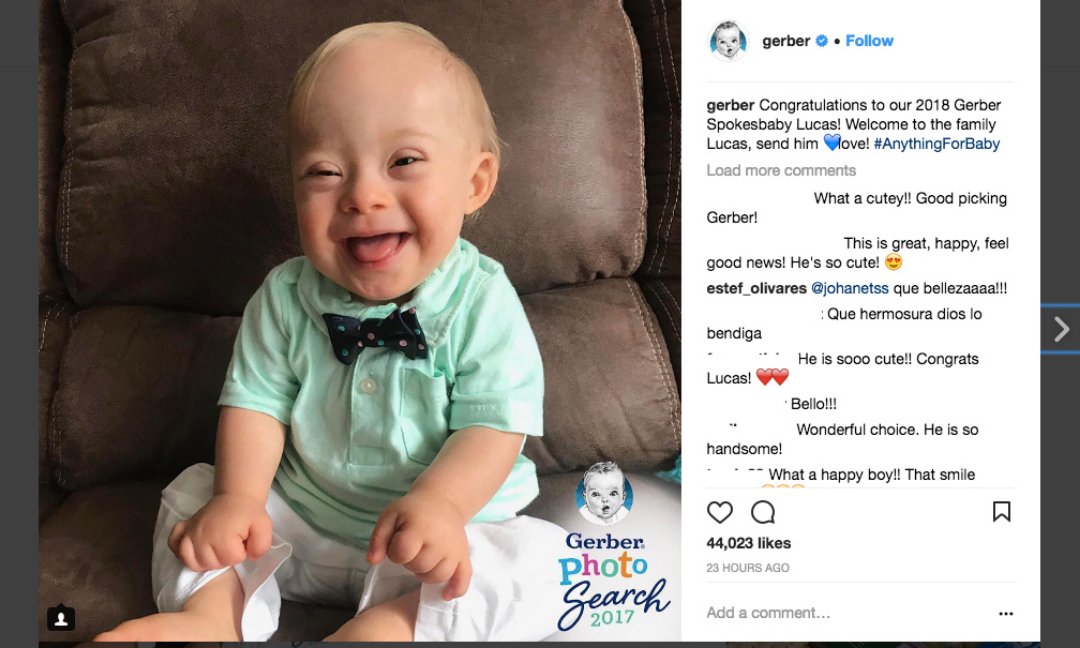 